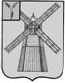 АДМИНИСТРАЦИЯ ПИТЕРСКОГО МУНИЦИПАЛЬНОГО РАЙОНА САРАТОВСКОЙ ОБЛАСТИР А С П О Р Я Ж Е Н И Еот 19 июня 2019 года №111-рс. ПитеркаОб утверждении Плана проведения                                                                                         проверок физических лиц в рамках                                                                              осуществления муниципального земельного                                                                     контроля на территории Питерского                                                                            муниципального района Саратовской                                                                                   области на 2020 год            В соответствии со статьей 72 Земельного кодекса Российской Федерации от 25 октября 2001 года 136-ФЗ, постановлением Правительства РФ от 26 декабря 2014 года №1515, руководствуясь Уставом Питерского муниципального района Саратовской области, администрация Питерского Муниципального РайонаУтвердить План проведения плановых проверок физических лиц в рамках муниципального земельного контроля на территории Питерского муниципального района Саратовской области на 2020 год согласно приложению.Настоящее постановление разместить на сайте администрации Питерского муниципального района Саратовской области в информационно- телекоммуникационной сети «Интернет» по адресу: http://питерка.рф/. Контроль за исполнением настоящего постановления возложить на начальника отдела по земельно-правовым и имущественным отношениям администрации Питерского муниципального района Кистанову Л.В. Глава администрации          муниципального района			                         С.И. Егоров 